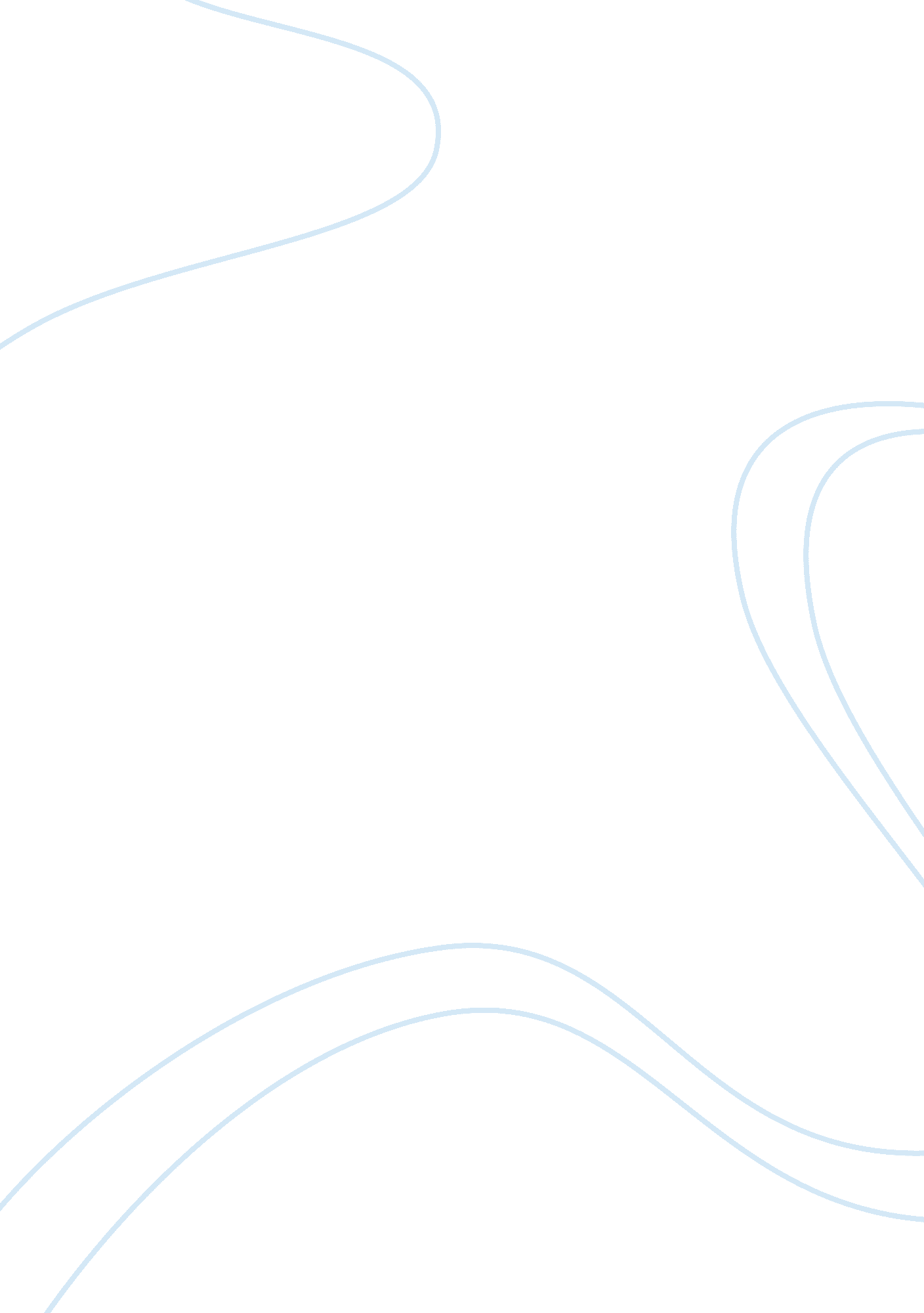 Economy and its typesEconomics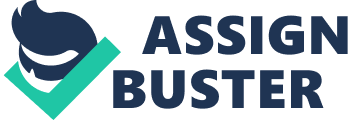 Economy: - It is the sum sum of the ingestion, distribution, production in a state, which measures that how an economic system is. There are three economic systems. 1. Plan ECONOMY OR COMMAND ECONOMY: - An economic system where production and the ingestion is decided by the cardinal authorities. It is an economic system where devlopment capacity is less and where investing is limited. In this economic system everybody have a occupation, but they get limited rewards, here people are normally deprived of nomadic phones and latesttechnology. They live a really simple and humdrum life, consumers do non hold disposable income so that they can put on some sort of luxury. 2. MARKET ECONOMY OR FREE ENTERPRISE: - A economic system which is free, though the authorities is in power but everybody is given right to bask his/her rights in a more free manner. Here, concerns play a cardinal function, concerns are motivated by net incomes to do merchandises that clients will buy. This economic system provides a competitory forepart for every concerns to work efficiently. Here if the economic system is pure it could even take to inequality in society, this sort of pure market economic system is holding several drawbacks. 3. Assorted Economy: - This type of an economic system is the mixture of planned and market economy. Private sectors operate in order to gain and public sectors operate for non net income reasons. Almost every state today patterns this economic system. Markets chief purpose is to do out the maximal net income with less investment. Technological inventions boost up the market economic system and do it make to its heights. It could boost up the economic system with higher returns. Discussing on the superficial degree of an economic system, an economic system trades with per capita income, mean income, gross domestic merchandise, etc. All these major sectors of an economic system face alterations in regard to a state if there is any new technological innovation. Take the illustration of computing machines when it was launched it hike up the economic system and doubled it up undoubtedly. It reduced the cost of production, gave an easiness to everything, made adult male to take a epicurean and comfy life, it remarkebly reduced the labour. today adult male is nowhere without computers. Technology is something that reduced costs and improves pick for consumer. Technology is so polar to the growing of a concern in bettering the competition and bettering public presentation which consequences in hiking up profitability. Any new engineering have a immense and long impacts on economies. Take the illustration of nomadic phones, when it entered the economic system it hiked up the businesses. Its profitableness was the major factor which was its ground to be a blessing for the people. It changed the manner the houses communicated, the old traditional slow manner ofcommunicationwas replaced by high velocity communicating which was every bit reliable. Promotion of goods and services through this technological invention have made work easy. So, engineering is a advanced gift which mankind pursue and will be prosecuting. In the present scenario communicating plays a cardinal function in hiking up the businesses. Today mobile phones are non for chew the fating with friends, household they have reached far in its deductions all over the Earth. The nomadic phones have made things simpler and easy traveling, its use is huge, today one can make concerns from one state to another on phones, which have remarkebly reduced conveyance cost and assorted other factors which earlier was a needed thing with a business. Today nomadic phones have created a roar with kenyas gross domestic product and it is increased remarkebly. They have craeted employment, it fulfilled the basic necessities of one 's life. Be it india, us or uk, everybody have an economic growing as a state. From butcher to elite man of affairs everyone have it, without which they cant unrecorded, it have become a necessity. With nomadic phones, land lines concerns have reduced exceptionally, people stop utilizing them, many land lines connexion were disconnected, landlines concerns failed. Everyone require something compact, portable and cheaper to run into their demands in a better way. According to 2006 study, subscription to repair telephone lines continued there diminution, down 1. 5 % to 33. 6 million in 2006. The increasing popularity of nomadic phones and the ruin of landline phones, shows that nomadic phones evidently have an upper manus to land lines, when it comes to holding lower hazards in the market and gaining immense net incomes. ( taking vodafone as a instance ) . This shows that how marke alterations with new technological inventions and how it effects the economic system and what impact does it hold on old engineering. 